 		Amiens, le 25 novembre 2020,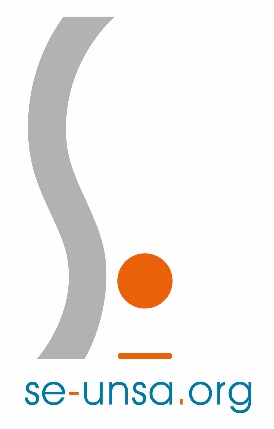 à 	À Monsieur le Recteur	de l’Académie d'AMIENS	Chancelier des Universités         		20 boulevard d'Alsace-Lorraine		80063  AMIENS Cedex 9Objet : indemnité compensatrice de la CSG pour les AESHMonsieur le Recteur,Vous avez été destinataire d’une note de service n°20-035 de la direction des affaires financières concernant les modalités de maintien de l’indemnité compensatrice de la contribution sociale généralisée aux accompagnants d’élèves en situation de handicap.Il y est indiqué que le versement et le montant de cette rémunération complémentaire doivent être inscrits au contrat par le biais d’un avenant. Aussi, nous souhaiterions connaître les modalités de cette mise en œuvre au sein de vos services (délais de signature de l’avenant, date du 1er versement, modalités de calcul du 1er versement).De plus, nous vous informons avoir déjà été contactés par plusieurs collègues qui s’interrogent sur la marche à suivre pour bénéficier de cette indemnité.Nous nous permettons d’attirer votre attention sur les enjeux financiers que représentent ces sommes pour ces personnels au vu de leur très faible rémunération. Nous souhaitons donc qu’ils soient informés au plus vite et que cette régularisation se fasse dans les meilleurs délais.En vous remerciant de l’attention que vous porterez à notre demande, nous vous prions de croire, Monsieur le Recteur en notre attachement au service public d’éducation.Sandrine JUMEAUX                                    Xavier LENEVEUResponsable AESH                                      Secrétaire académiqueSE-UNSA AMIENS                                        SE-UNSA AMIENS